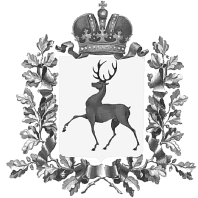 Администрация городского округа Навашинский Нижегородской областиПОСТАНОВЛЕНИЕ11.08.2020					                                                                    №836О внесении изменений в состав санитарно-противоэпидемической  комиссии  при Администрации городского округа Навашинский, утвержденный постановлением Администрации городского округа Навашинский от 18.02.2016 №103  В целях повышения эффективности деятельности санитарно-противоэпидемической  комиссии при Администрации  городского округа Навашинский,   Администрация   городского    округа   Навашинский                         п о с т а н о в л я е т:     1.  Внести изменения  в состав санитарно-противоэпидемической комиссии при Администрации  городского  округа Навашинский (далее – Комиссия), утвержденный постановлением администрации городского округа Навашинский от 18.02.2016 №103 «О санитарно-противоэпидемической комиссии при Администрации городского округа Навашинский» (в редакции постановлений администрации городского округа Навашинский от 18.09.2017 №961, от 04.04.2019 №322, от 22.07.2019 №661), следующие изменения:1.1.  вывести из состава Комиссии секретаря – Шустову Аллу Александровну;1.2.  ввести в состав  Комиссии секретаря – Яшину Веронику Сергеевну – ведущий специалист сектора по социальным вопросам организационного отдела Администрации городского округа Навашинский.2. Организационному отделу администрации городского округа Навашинский  обеспечить размещение настоящего постановления на официальном сайте органов местного самоуправления городского округа Навашинский в информационно – телекоммуникационной сети «Интернет».3. Контроль за исполнением настоящего постановления оставляю за собой.Глава  администрации                                                                                  Т.А. Берсенева